PRIJEDLOG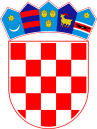   REPUBLIKA HRVATSKAVARAŽDINSKA ŽUPANIJA         OPĆINA VINICA          Općinsko vijećeKLASA: 024-04/23-01/URBROJ:2186-11-23-1Vinica, prosinca 2023. godineNa temelju članka 30. Statuta Općine Vinica („Službeni vjesnik Varaždinske županije“ broj 30/20, 9/21) Općinsko vijeće Općine Vinica na sjednici održanoj _ prosinca 2023. godine, donijelo jeII. Izmjene i dopune Programa javnih potreba Općine Vinica u 2023. godiniI.Ovim II. Izmjenama i dopunama Programa javnih potreba Općine Vinica mijenja se Program javnih potreba Općine Vinica u  2023. godini („Službeni vjesnik Varaždinske  županije“ br. 129/22) na način da glasi:	Program javnih potreba u društvenim djelatnostima temelji se na pravima i obvezama koje proizlaze iz zakonskih propisa i odluka Općinskog vijeća i Općinskog načelnika. Sredstva koja  su potrebna za realizaciju programa, osigurana su u općinskom proračunu u ukupnom iznosu od     324.470,00 EUR, a program se odnosi na slijedeća područja: Javne potrebe u području KULTUREJavne potrebe u području PREDŠKOLSKOG ODGOJA Javne potrebe u području OSNOVNOG OBRAZOVANJAJavne potrebe u području SREDNJOŠKOLSKOG OBRAZOVANJAJavne potrebe u području VISOKOŠKOLSKOG OBRAZOVANJAJavne potrebe u području ŠPORTAJavne potrebe u području SOCIJALNE SKRBIJavne potrebe za MLADE OBITELJIJavne potrebe u području VATROGASTVAJavne potrebe u području UDRUGAJavne potrebe u području CIVILNE ZAŠTITEJavne potrebe u području CRVENOG KRIŽA I HRVATSKE GORSKE SLUŽBE SPAŠAVANJAJavne potrebe u području ZAŠTITE ZDRAVLJA LJUDI, ŽIVOTINJA I OKOLIŠA Javne potrebe u području VJERSKIH ZAJEDNICAJavne potrebe u području POLJOPRIVREDE Javne potrebe u području PODUZETNIŠTVAJavne potrebe u području INFORMIRANJA Javne potrebe u području potpora GRAĐANIMA I KUĆANSTVIMA ZA ENERGETSKU UČINKOVITOST KUĆAIIJAVNE POTREBE U PODRUČJU KULTURETočka II. Programa javnih potreba Općine Vinica u 2023. godini mijenja se i glasi:II. Izmjenama i dopunama Proračuna Općine Vinica su za potrebe u području  kulture i zaštite spomenika kulture planirana sredstva od 61.450,00 EUR. Sredstva se raspoređuju na slijedeći način:III.JAVNE POTREBE U PODRUČJU OSNOVNOG OBRAZOVANJATočka IV. Programa javnih potreba Općine Vinica u 2023. godini mijenja se i glasi:II. Izmjenama i dopunama Proračuna Općine Vinica za potrebe osnovnog obrazovanja planirana su sredstva u općinskom proračunu u iznosu od 60.435,00 €, a raspoređuju se kako slijedi:IV.JAVNE POTREBE U PODRUČJU SREDNJOŠKOLSKOG OBRAZOVANJATočka V.  Programa javnih potreba Općine Vinica u 2023. godini mijenja se i glasi:II. Izmjenama i dopunama Proračuna Općine Vinica za potrebe srednjoškolskog obrazovanja planirana su sredstva u vidu sufinanciranja prijevoza učenika srednjih škola, potpore za učenike srednjih škola te donacija udruzi „Lijepa naša“ za program EKO ŠKOLE u SŠ Arboretum Opeka i kapitalne pomoći SŠ Arboretum Opeka, u općinskom proračunu u iznosu od 18.036,00 €, a odnose se na: V.JAVNE POTREBE U PODRUČJU VISOKOŠKOLSKOG OBRAZOVANJATočka VI. Programa javnih potreba Općine Vinica u 2023. godini mijenja se i glasi:II. Izmjenama i dopunama Proračuna Općine Vinica za potrebe visokoškolskog obrazovanja planirana su sredstva u općinskom proračunu u iznosu od 40.581,00€, a raspoređuje se kako slijedi: VI.JAVNE POTREBE U PODRUČJU SOCIJALNE SKRBITočka VI. Programa javnih potreba Općine Vinica u 2023. godini mijenja se i glasi:II. izmjenama i dopunama Proračun Općine Vinica planirana su sredstva za potrebe socijalne skrbi sredstva u iznosu od 46.577,00 €, a raspoređuju se kako slijedi:VII. JAVNE POTREBE ZA MLADE OBITELJITočka IX. Programa javnih potreba Općine Vinica u 2023. godini mijenja se i glasi:II. izmjenama i dopunama Proračun Općine Vinica planirana su sredstva u vidu potpora mladim obiteljima u stambenom zbrinjavanju te potpore za novorođenčad u iznosu od  32.140,00€, a raspoređuju se kako slijedi: VIII. JAVNE POTREBE ZA ZAŠTITU ZDRAVLJA LJUDI, ŽIVOTINJA I OKOLIŠA               Točka XIV. Programa javnih potreba Općine Vinica u 2023. godini mijenja se i glasi:II. izmjenama i dopunama Proračuna Općine Vinica za 2023. godinu, planirana su sredstva za potrebe zaštite zdravlja ljudi, životinja i očuvanja okoliša u iznosu od     10.339,00    €, a raspoređuju se kako slijedi:IX. JAVNE POTREBE U PODRUČJU VJERSKIH ZAJEDNICATočka XV. Programa javnih potreba Općine Vinica u 2023. godini mijenja se i glasi:II. izmjenama i dopunama Proračuna Općine Vinica za 2023. godinu, za rad vjerske zajednice u Proračunu je planiran iznos od 12.000,00 €, a sredstva se raspoređuju kako slijedi:X. JAVNE POTREBE U PODRUČJU POLJOPRIVREDETočka XVI. Programa javnih potreba Općine Vinica u 2023. godini mijenja se i glasi:II. izmjenama i dopunama Proračuna Općine Vinica, sukladno Strategiji gospodarskog razvitka te Projektu ukupnog razvoja kojim dokumentima je poljoprivreda istaknuta kao bitna odrednica budućeg razvoja Općine Vinica, u Proračunu za 2023. godinu planirana su sredstva u iznosu od 8.950,00 €, za razne subvencije poljoprivrednicima s područja Općine Vinica, a sredstva se raspoređuju kako slijedi:XI.JAVNE POTREBE U PODRUČJU PODUZETNIŠTVATočka XVII. Programa javnih potreba Općine Vinica u 2023. godini mijenja se i glasi:II. izmjenama i dopunama Proračuna Općine Vinica u Proračunu za 2023. godinu planirano je 14.000,00 € u vidu subvencija poduzetnicima i OPG gospodarstvima, a sredstva se raspoređuju kako slijedi:XIIJAVNE POTREBE U PODRUČJU INFORMIRANJATočka XVIII. Programa javnih potreba Općine Vinica u 2023. godini mijenja se i glasi:II. izmjenama i dopunama Proračuna Općine Vinica za 2023. godinu, planirana su sredstva za informiranje građana u iznosu od 22.762,00 €, a raspoređuju se kako slijedi: XIII. JAVNE POTPORE U PODRUČJU POTPORE GRAĐANIMA I KUĆANSTVIMA ZA ENERGETSKU UČINKOVITOSTTočka XIX. Programa javnih potreba Općine Vinica u 2023. godini mijenja se i glasi:II. izmjenama i dopunama Proračuna Općine Vinica za 2023. godinu, planirana su sredstva za poboljšanje energetske učinkovitosti kuća u iznosu od 400,00 €, a raspoređuju se kako slijedi:	XIV.Ove II. Izmjene i dopune Programa javnih potreba Općine Vinica u 2023. godini stupaju na snagu osmog dana od dana objave u «Službenom vjesniku Varaždinske županije».PREDSJEDNIK Općinskog vijeća Općine VinicaPredrag ŠtromarNAZIVKONTOI. IZMJENEI DOPUNEPOVEĆANJE/SMANJENJE II. IZMJENEI DOPUNE- tekuće donacije udrugama– KUD Vinica381141.800,000,001.800,00- tekuća donacija- KUD Vinica Vinička večer kumedijašuv38114200,000,00200,00- tekuće donacije udrugama – Udruga za njegovanje puhačke glazbe381141.500,000,001.500,00- obilježavanje kulturnih događaja i manifestacija 3299965.434,00-7.184,0058.250,00UKUPNO68.934,0061.450,00NAZIVKONTOPLAN 2023. POVEĆANJE/SMANJENJE II. IZMJENE I DOPUNE - tekuće pomoći proračunskim korisnicima drugih proračuna- OŠ Vinica pokret znanost mladima3661111.991,00-1.221,00770,00- tekuće pomoći proračunskim korisnicima drugih proračuna- OŠ Vinica nagrade najuspješnijim učenicima3661121.991,00-41,001,950,00- tekuće pomoći proračunskim korisnicima drugih proračuna- OŠ Vinica3661131.991,00-591,001.400,00- tekuće pomoći proračunskim korisnicima drugih proračuna- produženi boravak u školi36611514.600,00+5.400,0020.000,00- tekuće pomoći proračunskim korisnicima drugih proračuna- OŠ Vinica nabava radnih bilježnica i likovnih mapa, TZK36611626.545,00-6.230,0020.315,00- kapitalne pomoći županijskim proračunima- dogradnja OŠ Vinica 36324111.945,00+4.155,0016.000,00UKUPNO 59.063,001.742,0060.435,00NAZIVKONTOPLAN 2023.POVEĆANJE / SMANJENJEII. IZMJENE I DOPUNE- sufinanciranje prijevoza učenika srednjih škola3722124.645,00-545,004.100,00- ostale tekuće donacije– EKO ŠKOLA– Udruga lijepa naša3811991664,000,00664,00- novčane potpore učenicima srednjih škola3721526.636,000,006.636,00- kapitalne pomoći proračunskim korisnicima drugih proračuna- Srednja škola Arboretum Opeka3662126.636,000,006.636,00UKUPNO 18.581,00-545,0018.036,00NAZIVKONTOPLAN 2023. POVEĆANJE/ SMANJENJEII. IZMJENE I DOPUNE- novčane potpore studentima37215131.853,00-11.853,0020.000,00-ostale naknade proračuna u novcu- jednokratna nagrada najuspješnijim studentima3721912.654,00-654,002.000,00- ostale naknade proračuna u novcu- jednokratna nagrada za diplomiranje i izniman uspjeh u školovanju37219211.327,00-1.327,000,00- tekuće pomoći proračunskim korisnicima drugih proračuna- međunarodna i svjetska takmičenja372192231.991,00-1.991,000,00-tekuće pomoći proračunskim korisnicima drugih proračuna- ostvareni rezultati na državnim i županijskim natjecanjima37219242.654,00-2.654,000,00UKUPNO59.060,00-18.479,0040.581,00NAZIVKONTOPLAN 2023.POVEĆANJE / SMANJENJEII. IZMJENE I DOPUNE- jednokratne novčane pomoći- socijala3721951.327,00-1.227,00100,00- podmirenje troškova stanovanja za korisnike ZMN37219512.124,000,002.124,00- jednokratne potpore penzionerima Općine Vinica3721968.627,00+573,009.200,00- dječji darovi uz Blagdan Sv. Nikole38119613.982,000,003.982,00- jednokratna pomoć- nabava ogrjeva socijalno ugroženim domaćinstvima3811973.318,000,003.318,00- ostale naknade iz proračuna u novcu- obitelj Šipek37219926.545,000,0026.545,00UKUPNO45.923,00654,0046.577,00NAZIVKONTOPLAN 2023. POVEĆANJE / SMANJENJEII. IZMJENE I DOPUNE 2023. - jednokratne naknade za novorođenče37219329.199,00-11.199,0018.000,00-kapitalne donacije građanima i kućanstvima– potpore u stambenom zbrinjavanju mladih 382211113.272,00+868,0014.140,00UKUPNO42.471,00-10.331,0032.140,00NAZIVKONTOI. IZMJENE I DOPUNE POVEĆANJE/SMANJENJEII. IZMJENE I DOPUNE - deratizacija i dezinsekcija323436.473,00-2.434,004.039,00- Udruga za zaštitu životinja Spas32999282.654,00-654,002.000,00- veterinarske usluge323624.000,00-800,003.200,00-zdravstvene i vet. usluge32363.060,00-1.960,001.100,00UKUPNO16.187,00-5.848,0010.339,00NAZIVKONTOPLAN 2023.POVEĆANJE/ SMANJENJE II. IZMJENE I DOPUNE - tekuće donacije vjerskim zajednicama- RKT. Župa Sv. Marka38112112.609,00-609,0012.000,00UKUPNO12.609,00-609,0012.000,00NAZIVKONTOPLAN 2023.POVEĆANJE/ SMANJENJEII. IZMJENE I DOPUNE- subvencije poljoprivrednicima- osiguranje poljoprivrednih usjeva 3523116.636,00-2.636,004.000,00- subvencije poljoprivrednicima- osiguranje stoke 3523111664,00-664,000,00 - subvencije poljoprivrednicima- subvencije loznih cijepova3523121.990,00-1.990,000,00- subvencije poljoprivrednicima- subvencije voćnih sadnica 352313664,00-664,000,00- subvencije poljoprivrednicima- subvencije za okrupnjavanje polj. zemljišta 352314664,00+336,001.000,00- subvencije poljoprivrednicima- ostale subvencije 352315664,00-564,00100,00-subvencije poljoprivrednicima-potpore pčelarima3523163.118,00732,003.850,00UKUPNO14.400,00-5.450,008.950,00NAZIVKONTOPLAN 2023.POVEĆANJE/ SMANJENJE	II. IZMJENE I DOPUNEII. IZMJENE I DOPUNE- subvencije OPG gospodarstvima- povrat troškova nabave opreme i stočnog fonda3523213.318,00-1.313,002.000,00- subvencije obrtnicima i OPG gospodarstvima- povrat troškova za nabavu opreme i sufinanciranje 1% kamate35232213.272,00-6.272,007.000,00-subvencije poduzetnicima35232316.590,00-11.590,005.000,00UKUPNO33.180,00-19.180,0014.000,00NAZIVKONTOPLAN 2023. POVEĆANJE / SMANJENJEII. IZMJENE I DOPUNE - ostale usluge promidžbe i informiranja- objava akata3233916.636,00-3.636,003.000,00- ostale usluge promidžbe i informiranja – objava oglasa, natječaja i ostale usluge promidžbe  32339215.927,003.573,0019.500,00- ostale usluge promidžbe i informiranja –pretplata na Internet izdanje Nova Poslovna.hr323394531,00-269,00262,00UKUPNO23.094,00-332,0022.762,00NAZIVKONTOPLAN 2023.POVEĆANJE/SMANJENJEII. IZMJENE I DOPUNE- kapitalne donacije građanima i kućanstvima – poboljšanje energetske učinkovitosti obiteljskih kuća 382211213.272,00-12.872,00400,00UKUPNO13.372,00-12.872,00400,00